ПРАВИТЕЛЬСТВО ЛЕНИНГРАДСКОЙ ОБЛАСТИПОСТАНОВЛЕНИЕот 12 декабря 2006 г. N 336ОБ ОБЕСПЕЧЕНИИ ПОЖАРНОЙ БЕЗОПАСНОСТИ НА ТЕРРИТОРИИЛЕНИНГРАДСКОЙ ОБЛАСТИВ соответствии с Федеральным законом от 21 декабря 1994 года N 69-ФЗ "О пожарной безопасности", Федеральным законом от 6 октября 2003 года N 131-ФЗ "Об общих принципах организации местного самоуправления в Российской Федерации", Жилищным кодексом Российской Федерации, Градостроительным кодексом Российской Федерации и в целях укрепления пожарной безопасности в жилищном фонде, садоводческих, огороднических и дачных некоммерческих объединениях, учреждениях и на объектах различных форм собственности на территории Ленинградской области Правительство Ленинградской области постановляет:1. Утвердить Положение об обязательном обучении мерам пожарной безопасности населения Ленинградской области (приложение 1).(п. 1 в ред. Постановления Правительства Ленинградской области от 18.05.2015 N 160)2. Утвердить перечень первичных средств пожаротушения и противопожарного инвентаря для помещений и строений, принадлежащих гражданам (приложение 2).3 - 4. Утратили силу. - Постановление Правительства Ленинградской области от 18.05.2015 N 160.5. Комитету по строительству Ленинградской области при разработке территориальной отраслевой схемы предусмотреть размещение и строительство пожарных депо в населенных пунктах, находящихся на значительном расстоянии от подразделений государственной противопожарной службы.6. Комитету по агропромышленному и рыбохозяйственному комплексу Ленинградской области в течение двух месяцев со дня вступления в силу настоящего постановления образовать комиссию по контролю за выполнением требований законодательства о пожарной безопасности в садоводческих, огороднических и дачных некоммерческих объединениях.7. Комитету государственного жилищного надзора и контроля Ленинградской области:(п. 7 в ред. Постановления Правительства Ленинградской области от 21.11.2014 N 534)7.1. При проведении мероприятий по контролю в жилищном фонде особое внимание обращать на соблюдение требований пожарной безопасности.7.2. Установить взаимодействие с органами местного самоуправления и организациями жилищно-коммунального хозяйства по контролю за реализацией мер, направленных на обеспечение пожарной безопасности жилищного фонда, в том числе зданий повышенной этажности и зданий с низкой устойчивостью при пожаре.8. Рекомендовать главам администраций муниципальных образований:8.1. В течение двух месяцев со дня вступления в силу настоящего постановления разработать программу обеспечения пожарной безопасности на территориях муниципальных образований.8.2. Предусмотреть в бюджете муниципального образования на 2007 и последующие годы средства:на обеспечение первичных мер пожарной безопасности на территории муниципального образования;на создание и содержание муниципальной пожарной охраны, добровольных пожарных формирований в населенных пунктах, находящихся на значительном расстоянии от подразделений государственной противопожарной службы;на страхование муниципального жилья и имущества;на ремонт, испытание и техническое обслуживание систем автоматической противопожарной защиты, в том числе систем противопожарного водоснабжения, предназначенного для тушения пожаров;на проведение регламентных работ и замену неисправного электрооборудования, чистку вентиляционных каналов и дымоходов в муниципальном жилищном фонде;на проведение противопожарной пропаганды среди населения.8.3. Определить порядок оповещения и сбора населения для тушения пожаров в населенных пунктах, садоводческих, огороднических и дачных некоммерческих объединениях, крестьянских и фермерских хозяйств, обязать граждан вывесить на стенах индивидуальных жилых домов и дачных построек таблички установленного образца с изображением инвентаря, с которым необходимо прибыть на тушение пожара.8.4. Провести комплексные мероприятия перед наступлением пожароопасного периода и подготовку муниципального жилищного фонда к эксплуатации в осенне-зимний период.8.5. В течение двух месяцев со дня вступления в силу настоящего постановления разработать и принять нормативные правовые акты, регламентирующие отношения по вопросам обеспечения пожарной безопасности на территории муниципальных образований.9. Комитету общественных коммуникаций Ленинградской области по требованию Управления государственного пожарного надзора Главного управления МЧС России по Ленинградской области обеспечивать незамедлительное и на безвозмездной основе публикование оперативной информации по вопросам пожарной безопасности.(в ред. Постановлений Правительства Ленинградской области от 18.05.2015 N 160, от 18.04.2016 N 110, от 07.05.2019 N 200, от 20.01.2021 N 9)10. Рекомендовать Управлению государственного пожарного надзора Главного управления МЧС России по Ленинградской области:10.1. Усилить государственный пожарный надзор в жилищном фонде Ленинградской области, повысить требовательность к руководителям организаций жилищно-коммунального хозяйства, главам администраций муниципальных образований и гражданам.10.2. Совместно со средствами массовой информации активизировать пропаганду по вопросам пожарной безопасности среди населения, организовать тематические программы и социальные рубрики.11. Контроль за исполнением постановления возложить на заместителя Председателя Правительства Ленинградской области по безопасности.(п. 11 в ред. Постановления Правительства Ленинградской области от 06.06.2019 N 254)ГубернаторЛенинградской областиВ.СердюковУТВЕРЖДЕНОпостановлением ПравительстваЛенинградской областиот 12.12.2006 N 336(приложение 1)ПОЛОЖЕНИЕОБ ОБЯЗАТЕЛЬНОМ ОБУЧЕНИИ МЕРАМ ПОЖАРНОЙ БЕЗОПАСНОСТИНАСЕЛЕНИЯ ЛЕНИНГРАДСКОЙ ОБЛАСТИ1. Настоящее Положение разработано в соответствии с Федеральным законом от 21 декабря 1994 года N 69-ФЗ "О пожарной безопасности", Правилами противопожарного режима в Российской Федерации, утвержденными постановлением Правительства Российской Федерации от 16 сентября 2020 года N 1479, иными нормативными правовыми актами, регулирующими вопросы пожарной безопасности.(в ред. Постановления Правительства Ленинградской области от 30.07.2021 N 490)2. Действие настоящего Положения распространяется на работающее и неработающее население, обучающихся в образовательных организациях, дееспособных граждан, находящихся в организациях социального обслуживания Ленинградской области независимо от их организационно-правовых форм.(п. 2 в ред. Постановления Правительства Ленинградской области от 06.06.2019 N 254)3. Обучение мерам пожарной безопасности проводится в целях обучения основам пожаробезопасного поведения, соблюдения противопожарного режима территорий, зданий (сооружений), помещений организаций, других объектов (далее - объекты), а также в быту, обучения правилам вызова пожарной помощи, действиям в случае возникновения пожара и пользования первичными средствами пожаротушения.4. Основными видами обучения населения мерам пожарной безопасности являются:противопожарный инструктаж;изучение дополнительных профессиональных программ.(в ред. Постановления Правительства Ленинградской области от 17.02.2022 N 95)5. Основными задачами обучения являются:развитие системы обучения населения Ленинградской области в сфере пожарной безопасности на основе единства принципов, форм и методов обучения;обеспечение целенаправленности, плановости и непрерывности процесса обучения населения мерам пожарной безопасности;совершенствование форм и методов противопожарной пропаганды.(п. 5 введен Постановлением Правительства Ленинградской области от 06.06.2019 N 254)6. К работе на объектах допускаются только лица, прошедшие обучение мерам пожарной безопасности.7. Противопожарный инструктаж проводится руководителем (иным уполномоченным должностным лицом) организации (индивидуальным предпринимателем), в пользовании которой на праве собственности или на ином законном основании находятся объекты (далее - руководитель организации, уполномоченное должностное лицо), по специальным программам обучения мерам пожарной безопасности работников организаций, утвержденным администрациями (собственниками) организаций (далее также - специальные программы), в порядке, определяемом руководителем организации.8. При проведении противопожарного инструктажа руководитель организации или иное уполномоченное должностное лицо обязано знакомить работников с:правилами содержания территории, зданий (сооружений) и помещений, в том числе эвакуационных путей, наружного и внутреннего водопровода, систем оповещения о пожаре и управления процессом эвакуации людей;требованиями пожарной безопасности исходя из специфики пожарной опасности технологических процессов, производств и объектов;мероприятиями по обеспечению пожарной безопасности при эксплуатации зданий (сооружений), оборудования, производстве пожароопасных работ;правилами применения открытого огня и проведения огневых работ;обязанностями и действиями работников при пожаре, правилами вызова пожарной охраны, правилами применения средств пожаротушения и установок пожарной автоматики.9. Обучение по дополнительным профессиональным программам проходят руководители, специалисты и работники организаций, ответственные за пожарную безопасность, в объеме знаний нормативных правовых актов, регламентирующих пожарную безопасность, в части противопожарного режима, пожарной опасности технологического процесса и производства организации, а также приемов и действий при возникновении пожара в организации, позволяющих выработать практические навыки по предупреждению пожара, спасению жизни, здоровья людей и имущества при пожаре.(в ред. Постановления Правительства Ленинградской области от 17.02.2022 N 95)10. Обучение по дополнительным профессиональным программам организуется как с отрывом от производства, так и без отрыва от производства.(в ред. Постановления Правительства Ленинградской области от 17.02.2022 N 95)11. Обучение по дополнительным профессиональным программам с отрывом от производства проходят:(в ред. Постановления Правительства Ленинградской области от 17.02.2022 N 95)руководители и главные специалисты организаций или лица, исполняющие их обязанности;работники, ответственные за пожарную безопасность организаций и проведение противопожарного инструктажа;руководители первичных организаций добровольной пожарной охраны;руководители загородных оздоровительных учреждений для детей и подростков;работники, выполняющие газоэлектросварочные и другие огневые работы;водители пожарных автомобилей и мотористы мотопомп детских оздоровительных учреждений;иные категории работников (граждан) по решению руководителя организации.12. Обучение по дополнительным профессиональным программам с отрывом от производства с выдачей удостоверений установленного образца проводится в образовательных организациях пожарно-технического профиля, учебных центрах федеральной противопожарной службы МЧС России, учебно-методических центрах по гражданской обороне и чрезвычайным ситуациям Ленинградской области, территориальных подразделениях Государственной противопожарной службы МЧС России, в организациях, оказывающих в установленном порядке услуги по обучению населения мерам пожарной безопасности.(в ред. Постановления Правительства Ленинградской области от 17.02.2022 N 95)13. Обучение по дополнительным профессиональным программам непосредственно в организации проходят:(в ред. Постановления Правительства Ленинградской области от 17.02.2022 N 95)руководители подразделений организации, руководители и главные специалисты подразделений взрывопожароопасных производств;работники, ответственные за обеспечение пожарной безопасности в подразделениях;педагогические работники дошкольных образовательных организаций;работники, осуществляющие круглосуточную охрану организации;граждане, участвующие в деятельности подразделений пожарной охраны по предупреждению и(или) тушению пожаров на добровольной основе;работники, привлекаемые к выполнению взрывопожароопасных работ.14. Обучение по дополнительным профессиональным программам непосредственно в организации проводится руководителем организации или лицом, назначенным приказом (распоряжением) руководителя организации, ответственным за пожарную безопасность, имеющим соответствующую подготовку.(в ред. Постановления Правительства Ленинградской области от 17.02.2022 N 95)15. Руководитель организации обеспечивает ознакомление (под роспись) граждан, прибывающих в гостиницы, мотели, общежития и другие здания, приспособленные для временного пребывания людей, с правилами пожарной безопасности.16. Разъяснительная работа с гражданами о мерах пожарной безопасности и действиях при пожаре в садоводческих, огороднических и дачных некоммерческих объединениях, расположенных на территории Ленинградской области, осуществляется правлениями садоводческих, огороднических и дачных некоммерческих объединений в период устойчивой сухой, жаркой и ветреной погоды, а также при введении особого противопожарного режима.17. Противопожарная подготовка обучающихся при получении начального общего образования и детей старшего дошкольного возраста проводится в виде бесед по предупреждению пожаров в школе и дома.18. Руководитель образовательной организации организует проведение с учащимися и студентами занятия (беседы) по изучению соответствующих требований пожарной безопасности.(п. 18 в ред. Постановления Правительства Ленинградской области от 06.06.2019 N 254)19. В целях настоящего Положения под неработающим населением следует понимать совершеннолетних граждан, не состоящих в трудовых отношениях, за исключением лиц, находящихся в местах лишения свободы, и недееспособных граждан, находящихся в медицинских организациях или в организациях социального обслуживания граждан.(п. 19 введен Постановлением Правительства Ленинградской области от 06.06.2019 N 254)20. Руководители организаций социального обслуживания, независимо от их организационно-правовых форм, из числа своих работников назначают лиц, ответственных за проведение обучения неработающего населения, и обеспечивают их обучение по дополнительным профессиональным программам в образовательных организациях пожарно-технического профиля, учебных центрах федеральной противопожарной службы МЧС России, учебно-методических центрах по гражданской обороне и чрезвычайным ситуациям субъектов Российской Федерации, территориальных подразделениях Государственной противопожарной службы МЧС России, в организациях, оказывающих в установленном порядке услуги по обучению населения мерам пожарной безопасности, с последующей периодичностью не реже одного раза в три года после последнего обучения.(п. 20 введен Постановлением Правительства Ленинградской области от 06.06.2019 N 254; в ред. Постановления Правительства Ленинградской области от 17.02.2022 N 95)УТВЕРЖДЕНпостановлением ПравительстваЛенинградской областиот 12.12.2006 N 336(приложение 2)ПЕРЕЧЕНЬПЕРВИЧНЫХ СРЕДСТВ ПОЖАРОТУШЕНИЯ И ПРОТИВОПОЖАРНОГОИНВЕНТАРЯ ДЛЯ ПОМЕЩЕНИЙ И СТРОЕНИЙ, ПРИНАДЛЕЖАЩИХ ГРАЖДАНАМ--------------------------------<*> Устанавливаются в период проживания (в летнее время).Примечания:1. В жилых домах коридорного типа устанавливается не менее двух огнетушителей на этаж.2. Огнетушители устанавливаются в зависимости от типа емкостью не менее пяти литров (килограммов).УТВЕРЖДЕНОпостановлением ПравительстваЛенинградской областиот 12.12.2006 N 336(приложение 3)ТИПОВОЕ ПОЛОЖЕНИЕОБ ОРГАНИЗАЦИИ ОБЩЕСТВЕННОГО И МУНИЦИПАЛЬНОГО КОНТРОЛЯЗА СОБЛЮДЕНИЕМ ТРЕБОВАНИЙ ПОЖАРНОЙ БЕЗОПАСНОСТИВ НАСЕЛЕННЫХ ПУНКТАХ НА ТЕРРИТОРИИ ЛЕНИНГРАДСКОЙ ОБЛАСТИУтратило силу. - Постановление Правительства Ленинградскойобласти от 18.05.2015 N 160.УТВЕРЖДЕНОпостановлением ПравительстваЛенинградской областиот 12.12.2006 N 336(приложение 4)ТИПОВОЕ ПОЛОЖЕНИЕОБ ОБЕСПЕЧЕНИИ ПЕРВИЧНЫХ МЕР ПОЖАРНОЙ БЕЗОПАСНОСТИНА ТЕРРИТОРИИ МУНИЦИПАЛЬНОГО ОБРАЗОВАНИЯЛЕНИНГРАДСКОЙ ОБЛАСТИУтратило силу. - Постановление Правительства Ленинградскойобласти от 18.05.2015 N 160.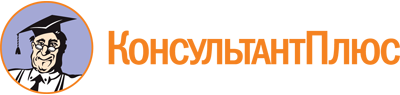 Постановление Правительства Ленинградской области от 12.12.2006 N 336
(ред. от 17.02.2022)
"Об обеспечении пожарной безопасности на территории Ленинградской области"Документ предоставлен КонсультантПлюс

www.consultant.ru

Дата сохранения: 27.01.2023
 Список изменяющих документов(в ред. Постановлений Правительства Ленинградской областиот 21.11.2014 N 534, от 18.05.2015 N 160, от 18.04.2016 N 110,от 07.05.2019 N 200, от 06.06.2019 N 254, от 20.01.2021 N 9,от 30.07.2021 N 490, от 17.02.2022 N 95)Список изменяющих документов(в ред. Постановлений Правительства Ленинградской областиот 18.05.2015 N 160, от 06.06.2019 N 254, от 30.07.2021 N 490,от 17.02.2022 N 95)N п/пНаименование зданий и помещенийЗащищаемая площадьСредства пожаротушения и противопожарного инвентаря (штук)Средства пожаротушения и противопожарного инвентаря (штук)Средства пожаротушения и противопожарного инвентаря (штук)Средства пожаротушения и противопожарного инвентаря (штук)N п/пНаименование зданий и помещенийЗащищаемая площадьогнетушительящик с песком емкостью 0,5 куб. мбочка с водой и ведробагор, топор1Жилые дома коттеджного типа для постоянного проживанияздание1-1 <*>-2Дачи и иные жилые здания для сезонного проживанияздание1 <*>-1 <*>-3Индивидуальные гаражигараж1---4Сараи, бани, хозяйственные постройки, гаражные кооперативы и товариществагруппа построек-111,1